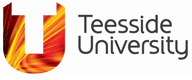 英国提赛德大学大学简介	提赛德大学建校于1929年，1992年正式升级为综合性大学，是一所拥有80余年悠久教育历史的英国公立大学，以优秀的教学质量和完善的学生服务闻名。提赛德大学坐落于英格兰米德尔斯堡市，从建校伊始，便与这里闻名的工业产业和高端的科技产业紧密联系在一起。经过将近百年的发展，提赛德大学已经在商科、工程、计算机、动漫、艺术以及教育等领域取得了卓越的成就，获得了英国本土学生和国际留学生的极高评价，成为英格兰东北部极具代表性的综合性大学，同时也是中国教育部中英学历学位互认协议中第一批通过的英国大学。	现今的提赛德大学拥有五个学院——商学院、计算机媒体和艺术学院、科学工程与设计学院、社会科学人文与法学院、健康与社会保健学院，近3万名在校学生，是英国第十五大综合性大学，有来自100多个国家的国际学生约1,500人，其中中国学生300人左右。这种高品质的国际化氛围成为吸引中国留学生的重要元素。	提赛德大学致力于为学生提供实用合理的课程、灵活的教学安排以及出色的教师团队以激发学生的所有潜能。具有世界顶级水准的硬件设施和专门为国际留学生服务的国际发展中心团队，吸引着来自世界各国的莘莘学子。英国排行第二的学生最满意的校园设施，大学近年来投资超过2亿6千万英镑用于完善和提高教学设施以及师资队伍。计算机媒体和艺术学院拥有全英最先进的动画制作与计算机游戏设备，多媒体中心拥有专业标准的演播室，校园覆盖免费的无线网络。同时，学院新建的健身房也在2016年正式投入使用，还有篮球馆、羽毛球场地、网球场地、攀岩等场地可以供同学们使用，我校学生享受健身房年费85英镑的优惠。大学荣誉提赛德大学因企业与商业合作领域的杰出成就获得2014-2018年度女王周年纪念奖英国政府授予我校全英教学卓越框架银级荣誉（英国教育部，2017）女王周年纪念奖：为了表彰我校与商务和企业的出色合作（2014-2018）提赛德大学国际学生满意度全英国第一，全球第六。（2016 ISB国际学生晴雨表调查）提赛德大学学习体验满意度全英第一（2016 ISB国际学生晴雨表调查）提赛德大学优秀师资全英第一，全球前十（2016 ISB国际学生晴雨表调查）提赛德大学学习环境全英第二（2016 ISB国际学生晴雨表调查）提赛德大学住宿性价比全英第一（2016 ISB国际学生晴雨表调查）提赛德大学社团活动全球前三（2016 ISB国际学生晴雨表调查）提赛德大学拥有全球排名前三的图书馆。（2016 ISB国际学生晴雨表调查）提赛德大学凭借在企业与商业合作领域的杰出成就获得2013年度女王周年纪念奖2013全国本科生满意度调查（NSS）中，提赛德大学被评为学生满意度最高的大学之一，提赛德大学已连续多年在该项调查中名列前茅。2009-2010年度全英最佳大学。（泰晤士高等教育）大学优势与相关排名全球大学排名前10% （2017，2018年泰晤士全球大学排名）过去十年发展最快的英国大学（泰晤士报星期日版）综合排名全英第六十名（卫报）商科和管理类专业排名全英第五十四名（卫报）艺术专业全英第11名（卫报）戏剧与舞蹈专业全英25名（卫报）媒体类的新闻学专业全英前30名（卫报）科学与工程类的化学工程类专业排名全英23名（卫报）土木工程类专业全英28名（卫报）动漫专业世界前十五名（3D World）并每年举行Animex国际动漫节新兴大学计算机学院中唯一被英国高等教育基金委员会（HEFCE）评为教学质量优秀的大学校际交流合作模式	3＋1或者2+2校际交流双学位项目，即中英两校通过课程互认，认可对方学分，大学生在国内大学学习3或2年后去提赛德大学学习1或2年获得中英两校毕业证和学位证。可以对接的学科有：商科管理类课程理工类课程计算机类课程艺术设计类课程新闻媒体类课程动漫游戏设计类课程	在完成本科后，学生可以申请继续学习硕士课程，一年获得英国硕士学位学费与奖学金全日制本科生学费为10,750英镑；全日制研究生学费为10,950英镑开学注册日前交清所有学费可享受400英镑学费折扣提赛德大学本科毕业生，选择继续留在本校就读研究生课程，可获得1,000英镑的忠诚奖学金2017年各个学院及项目学生奖学金情况：带*奖学金名额有限，2018年奖学金信息请联系中国办公室学前语言课2018年9月开学课程：带**课程将有两种上课形式，一种北京+英国，另一种16周全部在英国上课住宿及接机服务提赛德大学拥有全英最经济实惠的大学生宿舍，校园内wifi无线网络全面覆盖，所有宿舍都在步行距离内，最远宿舍距离上课地点仅需10分钟步行即可到达。大学宿舍主要房型为独立卫浴单人间，普通单人间及少量双人间，每周租金60-115英镑不等（2016-17）；大学管理的私人公寓的每周租金65.06-68.86英镑（2016-17）不等。全新宿舍区Central Halls提供全新单人间宿舍（包含独立卫生间），价格仅为110英镑每周（包含所有水电费、网费、保洁以及保险）。Central Halls内所有房间均为单人间，位于大学主楼Main Tower对面，步行至校园中心图书馆、各大教学楼仅需2分钟，步行至市中心商业街仅需5分钟。全年的住宿费仅为4400英镑。大学宿舍内提供免费的有线及无线网络，满足学生不同的上网要求。学生缴纳押金后, 学校宿舍部会发邮件提示学生进行宿舍在线申请。学校可以提供少量配备特殊辅助设施的宿舍，如果你有特别的需求，请尽早联系我们以便及时安排。我校为学生新生提供全年7/24免费接机，无论学生是入住大学宿舍还是私人公寓都可以向学校申请免费接机服务。学生服务	提赛德大学为学生提供完善的学生服务，学生满意度连续六年排在全英前三名，更有非常周到贴心的国际留学生服务给国际学生提供全方位的支持与帮助。Student Advisor-在学生服务中心可以解决关于签证、财务、住宿、安全、工作等所有问题的老师，面对面的解决学生遇到的问题。我校还提供无偿的法律援助服务，帮助同学们解决法务问题。学生会连续多年被评为全英第一。每年夏季放暑假前都会组织大型的期末狂欢party-Final Fling，有知名乐队现场驻唱，并将大型的游乐设施搬入校园内供大家娱乐。同时SU拥有多个学生团体，同学们可根据自己的情况选择不同的社团，如舞蹈社团、马术社团、攀岩社团、足球社团、冲浪社团等等。School of Science, Engineering and Design科学工程和设计学院学院介绍提赛德大学成立于1930年，由当时的威尔士王子爱德华八世开幕。下设冶金、工程和化学等专业，均受到伦敦大学的公证。学院在1969年重组升级为轻工学院Teesside Polytechnic，是当时英国13所轻工学院之一提供17门大学课程。90年代学院招生已达8000人提供工程，化学和艺术类等多种课程。2017年夏季，学院正式更名为科学工程和设计学院。提赛德大学科学与工程学院一直致力于培养未来解决问题，创新及具领导力的综合性人才。下设四大类学科：工程， 科学与环境，犯罪现场和法医科学以及设计专业。 大学位处英格兰东北部国际工业中心，有众多国际企业驻扎于此，涉及广泛工业领域包括：汽车、航空航天、工程设计、制造、土木工程和可再生能源行业。生物科学方面，提赛德大学靠近世界最先进的制药，生物技术和化学公司包括国家医疗服务信托(NHS Trust)。    提赛德大学拥有英国最大的犯罪现场实验场地包括30个实景场景可供学生观察和研究。科学与工程学院长期与工业界伙伴紧密协作，定期邀请业内专家参与课程设置以保证教学内容紧跟科技前沿。学生可选择在当地工业企业带薪实习一年。毕业半年内，90％的学生顺利继续深造或在英国和海外找到工作。大学投资6百万英镑升级更新工程实验设施包括：航天飞行模拟器、土木工程、制造、发电厂、自动化控制系统、电气工程、电信以及纳米技术设备。在Research Excellence Framework (REF 2014)科研评比中，我校超过90%的工程专业研究评为世界领先同时在整个学术界有极大影响力。学院会定期组织学生进行采风，参与设计完成实际商业案例，提升学生的专业素质。学院在各个学科均拥有良好的学生评价与反馈。学院设计学科教师                       已参与多个英国研究卓越框架的项目，同时所有教师均在不断进行研究和实践以保证我们的课程能够跟上社会发展的脚步。我校所在地米德尔斯堡市的现代艺术博物馆是我院艺术和设计学生的教学基地之一，这座全英国前十的现代艺术博物馆每年都会定期进行国际现代艺术展览。学院为在校的艺术学生配备了顶级的实践资源和工作室，例如研究生专属高级工作室，版画机器，摄影器材，木工实验室，金属、玻璃、塑料材料，激光切割设备，3D扫描及打印设备，所有的实验室都有专业老师指导学生使用各项设备。学院已经与中国境内多所院校建立了良好的合作关系，也希望能够与更多的中方院校达成合作意向培养更加优秀的创意文化产业人才。学院优势提赛德大学工程类专业受到英国专业机构认证包括土木工程师学会(ICE)，结构工程师学会(IStructE) , 公路工程师学会（IHE）以及公路运输特许公会(CIHT)。2017年化学工程专业排名全英23 (英国卫报)2017年食品工程专业排名全英30 (Complete University Guide完全大学指南）2017年机械工程，航空航天工程专业排名全英31 (英国泰晤士报）2017年全国学生调查中（national student survey)，90％的提赛德科学与工程学院的学生对他们的课程表示满意与法医科学服务,国家治安改善机构,当地警队和消防队长期保持法医科学项目合作2017年法医科学专业排名全英25(Complete University Guide完全大学指南)英国排名前十的设计课程（全英学生满意度调查）艺术专业课程全英第十一（卫报）课程清单工程类：科学与环境类：犯罪现场和法医医学类： 设计类：专科：FdA Design for the Creative Industries 创意产业设计优秀毕业生及作品Marek Reichman-阿斯顿·马丁创意总监及设计主管毕业于我校工业设计专业并且获得一等学位。代表作品007系列DB系列James Bond座驾。Dan Walker-概念艺术家、工业设计师毕业于我校工业设计专业。代表作品电影《火星救援》中宇航员穿的NASA宇航服，《星球大战》中主要的飞船设计，《蝙蝠侠》系列三部电影中蝙蝠侠座驾的内部设计，《Doctor Who》系列多个主要道具，《黄金罗盘》sky ferry 飞行器，JCB挖掘机座椅，Virgin Galactic民用航天飞机内部设计。鸟巢内部钢结构设计团队中有一人毕业于提赛德大学室内建筑设计专业卡西欧G-SHOCK手表飞利浦电熨斗School of Computer, Media and the Arts 计算机媒体和艺术学院
学院介绍	    提赛德大学计算机学院下设六大类学科：动漫、游戏，计算机，网络和多媒体，新闻媒体和艺术大学斥巨资更新教学设施，旨在为学生提供最顶级的学习享受。大学近年来累计投入近3亿元人民币用于提升学生体验，包括新建教学楼、健身房、图书馆更新等。同时，我校为学生配备了顶级的学习设施，如专业的写生空间，录音室，最先进的绿屏实验室、电视电影拍摄设备、3D打印机、动作捕捉实验室以及动作控制相机。学院优势	媒体类课程全英第八（卫报）计算机学院的游戏动漫课程是全英国8所被 Skillset全面认证的大学之一动漫游戏专业全球排名前1，是英国最好的动漫游戏专业（3D world）英国Skillset认证的16所授予媒体学位的大学之一全球第17位优秀动漫人才输出地Animex被评为前25位不可错过的全球性动漫盛会。    计算机学院每年会举办Animex动漫节，Expotees创意展览和ExpoTalent招聘会。毕业生已经在校学生已经参与了大量国际级影片、游戏的制作。	Animex是英国动漫和计算机游戏的顶级盛会，也是全世界六大权威动漫及游戏展会之一。为期一周的Animex动漫游戏节由英国提赛德大学主办，活动由大师讲堂、研讨会、电影展映、行业顶级技术合作及分享会等活动组成。历年参与Animex动漫游戏节的企业有：Disney《魔兽世界》创作团队、《冰雪世界》创作团队、《疯狂动物城》创作团队、Avalanche Studios《疯狂的Max》创作团队和《正当防卫》系列创作团队，Supermassive Games《直到黎明》创作团队以及BioWare《质量效应》和《42中队:星际公民》创作团队。	EXPOTEES创意作品展览由我校主办，每年一次，展出优秀计算机创意、技术和设计，会上将由很多创意文化企业来寻找适合自己企业的人才。ExpoTalent双向选择招聘会，企业可以选择大二的学生进行实习或者进行人才储备，学生可以选择自己中意的企业进行沟通和交流，例如：CISCO（企业网络产品的全球领先供应商, IBM, Microsoft, Eutechnyx（世界著名的赛车游戏开发企业）, Thompson Reuters（路透社）, Disney, Xerox（美国办公设备制造公司, HP, DuPont（杜邦公司） and Nissan等。优秀毕业生及作品	毕业生参与制作的电影:《阿凡达》 、《复仇者联盟》、《超人大战蝙蝠侠》、《谍影重重》系列、《汽车总动员》、《机械姬》、《哈利波特》系列、《盗梦空间》、《头脑特工队》、《钢铁侠系列》、《古墓丽影》、《骇客帝国》、《怪兽大学》、《愤怒的小鸟》、《普罗米修斯》、《007》系列、《星球大战》、《X战警》、《蝙蝠侠》、《功夫熊猫》、《加勒比海盗》、《万有引力》、《美国队长》、《雷神》、《憨豆》、《五十度灰》、《银河护卫队》、《疯狂动物城》等等。课程：Foundation 课程：Games and Animation Art Foundation YearTeesside University Business School商学院学院介绍		提赛德大学商学院开设本科及研究生水平的各类商科课程, 所有课程均经过权威机构认证。不同于其他大学的是，提赛德大学商学院认为理论的运用及学历对于毕业生来说是远远不够的，商学院在传统的理论教学模式下创新的引入真实商务领域的难题与挑战，借助知名企业雇主的参与和帮助提高商学院学生的实际工作技能,培养学生敏锐的商业嗅觉及企业家创业才能。学院特色在校实习－我们为所有商学院的本科学生提供在校期间的实习机会雇主参与－大型的国际企业如：SABIC, Nissan, Samsung与Hitachi及一些英国本地大型企业如Sage, Northumbrian Water, Proctor & Gamble andVirgin Money等雇主直接参与商学院的课程内容设置并给商学院学生提供丰富的工作机会课程－可选专业种类丰富，不管是权威认证机构认证的传统专业课程还是到与现今社会同步的新型课程如：数字市场营销与经济及运动管理及市场营销等课程。成就－我们的毕业生纷纷跻身各大企业并身居要职，例如：The Bank of New 	York, Total, Goldman Sachs, Jefferies, Delta Air Lines, Vodafone UK, Thomas Cook Group及Raleigh等。志愿者活动－为了提高各方面新技能，获取有价值工作经验，帮助定位自己的职业方向，丰富毕业生的简历，商学院为在校生定期提供多种志愿者活动支持与帮助－在商学院的支持与帮助下，我们为毕业生成功创建300多家创业公司，创造近600个全职工作岗位。任何有创业想法的在校生都可以获得大学给予的支	持与服务。助学金－我们给所有商学院的本科学生提供了1000英镑的Kickstart助学金学院优势94%的会计专业学生满意大学所做的课程设置 （National Student Survey 2016） 商学院使学生亲身参与到真实的商业案例当中，让学生有机会向雇主展示自己的工作技能会计专业可享受一系列职业资格考试如：CIMA,ACCA及AIA相应门数的免考提赛德大学商学院荣获泰晤士高等教育杰出雇主创新参与奖100%提赛德大学商学院的科研成果都具国际水准 （REF 2014）提赛德大学商学院与众多企业保持密切的校企合作关系，并把教学重点放在就业方面2013年提赛德大学获得女王周年纪念奖，表彰我校在校企合作方面的突出贡献课程清单：School of Social Sciences, Humanities and Law 社会科学与法学院学院介绍	提赛德大学社会科学与法学院在犯罪学、教育、法律、警务和调查、心理学、社会学、体育和运动学等多个领域都展现出卓越的教学实力与科研水平。学院开设的所有课程均以当代研究与专业实践为基础，以提高学生就业技能，优化学生就业前景为目标，为学生打造个性化学习体验，并配备高质量的学习支持和反馈。犯罪学和社会学	提赛德大学作为第一所将犯罪学引入英国大学教学的大学，也是欧洲最早开设犯罪学课程的大学之一。大学持续不断的创新，让学生有机会从本科到博士系统地学习社会学与犯罪学。大学卓越的教学师资为学生提供独特领先的学习环境，例如模拟警察局和模拟法庭。此外我们与许多本地、国内外专家和权威人士紧密合作，资源共享，为我们的学生无论在理论研究还是实际运用等方面都提供了专业的指导。法律、警务与侦查	提赛德大学开设的法律、警务与侦查等一系列新兴学科采用多学科方法让学生通过学习法律，心理学，犯罪现场及侦查方法并借助提赛德法律事务所这一创新机构亲身体验法律案件并学习法律从业者的职业技能，从而使该专业的学生与法律从业人员展开密切合作，提高他们的学术和专业技能。大学为学生配备了一流的学习设施，包括：模拟法庭，模拟警察局，全英大学最大的犯罪现场及数字证据实验室。心理学	提赛德大学心理学专业课程注重培养学生动手的学习能力，鼓励学生理论结合实践，为学生配备了：生物认知心理学实验室，模拟警察局、模拟法庭，审讯室、眼动仪、脑电波测试仪和近红外光谱等专业设施，以增强学生学习能力。所有心理学专业本科课程均获英国心理学会认可，提供从本科至研究生学习课程及相关短期培训课程。体育与运动学	提赛德大学体育与运动学专业为许多体育运动员包括足球世界杯裁判员，奥运会选手，长跑运动员和自行车选手，米德尔斯伯勒足球俱乐部提供运动康复训练以提高专业运动员表现。该专业方向拥有世界一流的教学和研究设施，学生在学习过程中使用到的实验室及设备包括：可监测不同气候条件下运动表现的环境室，修复运动损伤的水疗池，水下跑步机，水下监测设备，体能监测生理实验室、气体分析和血液取样分析设备，特制运动疗法诊所，运动分析实验室，三维运动捕捉平台，高级运动解剖、力量与调节实验室。学院优势学院与英国皇家监狱管理系统、国家缓刑服务中心、克利夫兰警察署和各种教育组织机构保持着紧密合作，为学生提供全国范围内及区域内可认证与非认证的工作机会、实地见习及专业实习机会。学院与当地中小学校、学院、社区部门项目的教育工作者有着紧密的校企合作关系。资深授课教师在儿童及青少年研究等领域都获得了国际方面的认可。英国联合顶级大学法律专业学生满意度调查报告中98%的学生对我们的课程感到满意（国家学生调查报告2016）89%的心理学专业学生对自己的课程感到满意（国家学生调查报告2016）。大学心理学本科学位获得英国心理学会认证，本科毕业即获得英国心理学协会注册会员资格。学院授课教师资质雄厚，为英国国家医疗服务中心NHS，刑事司法系统，当地慈善机构和企业等多家合作伙伴提供专家咨询服务。投资650万英镑建设的奥林匹亚大楼为学生提供全英一流的运动健康科学教学和科研设施。精英运动员计划为学生运动员提供全面的支持计划，帮助他们发展个人潜能。课程清单本科预科课程：International Foundation Year (Social Sciences and Law)本科及研究生课程：学院国际留学生奖学金Kickstart奖学金优秀学生奖学金一次性付清学费优惠商学院500英镑／人1000英镑／人HND学生:2000-4000英镑／人*AIA学生：2000-3000英镑／人*其他商科学生：1000-2000英镑／人*400英镑／人科学工程和设计学院-理工类课程1000英镑／人无1000英镑／人*400英镑／人科学工程和设计学院-设计类类课程1000英镑／人无2000-3000英镑／人*400英镑／人计算机媒体和艺术学院1000英镑／人无2000-3000英镑／人*400英镑／人语言课入学雅思成绩要求学费*课程起始时间26周雅思总分4.0分（单科不低于4.0）£4,75022/01/201816周**雅思总分4.5分（单科不低于4.0）£3,60030/04/20189周雅思总分5.0分（单科不低于4.0）£2,40009/07/20185周雅思总分5.5分（单科不低于5.0）£1,25006/08/2018预科课程预科课程预科课程International Foundation Year (Science and Engineering)本科课程学历Aerospace EngineeringBEng (Hons)Aerospace Engineering with IndustryBEng (Hons)Chemical EngineeringBEng (Hons)Chemical Engineering with IndustryBEng (Hons)Civil EngineeringBEng (Hons)Civil Engineering with Disaster ManagementBEng (Hons)Civil Engineering with Disaster Management with IndustryBEng (Hons)Civil Engineering with IndustryBEng (Hons)Electrical and Electronic EngineeringBEng (Hons)Electrical and Electronic Engineering with IndustryBEng (Hons)Embedded Electronic Systems Design and Development EngineerDegree ApprenticeshipInstrumentation and Control EngineeringBEng (Hons)Instrumentation and Control Engineering with IndustryBEng (Hons)Mechanical EngineeringBEng (Hons)Mechanical Engineering with IndustryBEng (Hons)Aeronautical Engineering (Top-up)*BEng Tech (Hons)Civil Engineering (Top-up)*BEng Tech (Hons)Civil Engineering with Disaster Management (Top-up)*BEng Tech (Hons)Electrical and Electronic Engineering (Top-up)BEng Tech (Hons)Mechanical Engineering (Top-up)BEng Tech (Hons)Petroleum and Gas Engineering (Top-up)BEng Tech (Hons)本硕连读课程学历Aerospace EngineeringMEng (Hons)Aerospace Engineering with IndustryMEng (Hons)Chemical EngineeringMEng (Hons)Chemical Engineering with IndustryMEng (Hons)Civil EngineeringMEng (Hons)Civil Engineering with IndustryMEng (Hons)Electrical and Electronic EngineeringMEng (Hons)Electrical and Electronic Engineering with IndustryMEng (Hons)Instrumentation and Control EngineeringMEng (Hons)Instrumentation and Control Engineering with IndustryMEng (Hons)Mechanical EngineeringMEng (Hons)Mechanical Engineering with IndustryMEng (Hons)硕士课程学历Civil and Structural EngineeringPgDip/MScElectrical Power and Energy SystemsPgDip/MScFood Processing EngineeringPgDip/MScInstrumentation and Control EngineeringPgDip/MScMechanical EngineeringPgDip/MScOil and Gas Management*PgDip/MScPetroleum EngineeringPgDip/MScProject ManagementPgDip/MSc预科课程预科课程预科课程International Foundation Year (Science and Engineering)本科课程学历Biological SciencesBSc (Hons)Biological Sciences with Professional ExperienceBSc (Hons)Biomedical ScienceBSc (Hons)ChemistryBSc (Hons)Chemistry with Professional ExperienceBSc (Hons)Environmental ScienceBSc (Hons)Environmental Science with Professional ExperienceBSc (Hons)Food and NutritionBSc (Hons)Food and Nutrition with Professional ExperienceBSc (Hons)Food Science and Engineering BSc (Hons)Food Science and Engineering with Professional ExperienceBSc (Hons)Human BiologyBSc (Hons)Human Biology with Professional ExperienceBSc (Hons)Laboratory ScientistDegree Apprenticeship硕士课程学历Energy and Environmental ManagementPgDip/MScFood Science and BiotechnologyPgDip/MSc预科课程预科课程预科课程International Foundation Year (Science and Engineering)International Foundation Year (Science and Engineering)本科课程学历Computer and Digital ForensicsBSc (Hons)Computer and Digital Forensics with Professional ExperienceBSc (Hons)Crime Scene ScienceBSc (Hons)Crime Scene Science with Professional ExperienceBSc (Hons)Forensic and Investigative SciencesMSci (Hons)Forensic and Investigative Sciences with Professional ExperienceMSci (Hons)Forensic BiologyBSc (Hons)Forensic Biology with Professional ExperienceBSc (Hons)Forensic ScienceBSc (Hons)Forensic Science with Professional ExperienceBSc (Hons)学科本科层次硕士层次Design设计BA(Hons) Fashion DesignBA(Hons) Fashion EnterpriseBA(Hons) Graphic DesignBA(Hons) Interior DesignBA(Hons) Product Design and Creative InnovationBA(Hons) Textile DesignMA Digital Arts and DesignMA Digital Arts and Design with Advanced PracticeMA Future DesignMA Future Design with Advanced Practice学科本科层次硕士层次Computer Animation and Visual Effects动漫BA(Hons) 2D Animation*(大一起)BA(Hons)Computer Animation(大一起)BA(Hons) Computer Animation and Visual Effects（大二起）BA(Hons)Computer Character AnimationBSc(Hons)Technical Direction for Visual Effects*(大一起)BA(Hons)Visual Effects（可本硕连读）BA(Hons)Concept ArtMA Computer Animation and Visual EffectsMA Computer Animation and Visual Effects with Advanced PracticeMA Concept Art for Games and AnimationMA Concept Art for Games and Animation with Advanced PracticeComputer Games游戏BA(Hons)Computer Games AnimationBA(Hons)Computer Games ArtBA(Hons)Computer Games Design(可本硕连读)BSc(Hons)Computer Games Programming（可本硕连读）BA(Hons)Concept ArtBA(Hons)Indie Games DevelopmentBSc(Hons)Technical Games DevelopmentMA Concept Art for Games and AnimationMA Concept Art for Games and Animation with Advanced PracticeMA Games Development MA Games Development with Advanced PracticeComputing计算机BSc(Hons)Computer Science(可本硕连读)BSc(Hons)CyberSecurity and NetworksBSc(Hons)ComputingBSc(Hons)Health InformaticsBSc(Hons)Information TechnologyMSc Computer Security and NetworksMSc Computer Security and Networks with Advanced PracticeMSc ComputingMSc Computing with Advanced PracticeMSc IT Project ManagementMSc IT Project Management with Advanced PracticeWeb网络BSc(Hons)Web ProductionMSc Computer Security and NetworksMSc Computer Security and Networks with Advanced PracticeMSc ComputingMSc Computing with Advanced PracticeMSc IT Project ManagementMSc IT Project Management with Advanced PracticeArt艺术BA(Hons) Fine ArtBA(Hons) Comics, Graphic Novel and Sequential ArtMA Fine Art MA Digital Arts and DesignMA Digital Arts and Design with Advanced PracticeMA Future DesignMA Future Design with Advanced PracticeMedia and Journalism 媒体与新闻BA(Hons)Broadcast Media ProductionBA(Hons)Film, Media and CultureBA(Hons)JournalismBA(Hons)Journalism (Sports) BA(Hons)Film and Television ProductionMA Digital Media and CommunicationsMA JournalismMA Multimedia JournalismMA Multimedia Public RelationsMA Producing for Film and Television国际预科课程本科层次续本课程或HND对接课程硕士层次International Foundation Year (Business and Computing)BA (Hons) Accounting and FinanceBA (Hons) Business Finance and Accounting (Top-up)MSc Accounting and FinanceBA (Hons) Business ManagementBA (Hons) Business with Accountancy*MSc International Management (Accountancy)*BA (Hons) Business with Enterprise and Innovation*BA (Hons) Business with Human Resource Management*MA Human Resource ManagementBA (Hons) Business with International Management*BA (Hons) International Business Management (Top-up)MSc International ManagementBA (Hons) Business with Marketing*BA (Hons) International Business with Marketing (Top-up)*BA (Hons) Business with Tourism*BA (Hons) Tourism Management (Top-up)BA (Hons) Digital MarketingMSc International Management (Digital Business)*BA (Hons) EconomicsBA (Hons) Management PracticeBA (Hons) MarketingBA (Hons) Sports Management and MarketingBA (Hons) Hospitality Management (Top-up)BA (Hons) International Business with Finance (Top-up)*BA (Hons) International Business with HRM (Top-up)*MSc International Management (Human Resource Management)*MSc International Management (Marketing)MSc International Management (Operations)*MBA Master of Business AdministrationMBA Master of Business Administration (Executive)学科本科层次硕士层次Criminology & Sociology 社会学与犯罪学BSc (Hons) Criminology BSc (Hons) Criminology and Sociology BSc (Hons) Criminology with LawBSc (Hons) Criminology with PsychologyBSc (Hons) Criminology with Youth StudiesBSc (Hons) SociologyBSc (Hons) Crime and InvestigationMSc CriminologyMSc Social Research MethodsMSc Crime Intelligence and Data AnalyticsMSc Criminal InvestigationEducation, Early Childhood & Youth 教育，幼儿教育少年教育BA (Hons) Childhood and Youth StudiesBA (Hons) Early Childhood Studies BA (Hons) Education and TrainingBA (Hons) Education and Training (Supporting Teaching and Learning)BA (Hons) Education StudiesBA (Hons) Working with Children and Young People (Top-up)BA (Hons) Young Children and Early Childhood (Top-up)MA EducationLaw, Policing & Investigation 法律，警察与调查BSc (Hons) Crime and InvestigationLLB (Hons) LawLLB (Hons) Law with Business ManagementBSc (Hons) Police Studies (top-up)BSc (Hons) PolicingBSc (Hons) Crime Scene ScienceBSc (Hons) Forensic ScienceMSc Criminal InvestigationLLM Master of Laws LLM (Criminal Law) Master of LawsLLM (International Law) Master of LawsLLM (Medical Law) Master of LawsPsychology 心理学BSc (Hons) Forensic PsychologyBSc (Hons) PsychologyBSc (Hons) Psychology and CounsellingBSc (Hons) Psychology and CriminologyBSc (Hons) Psychology with BusinessBSc (Hons) Therapeutic Counselling (Top-up) MSc Forensic PsychologyMSc Health Psychology and Clinical SkillsSport & Exercise 体育与运动学BSc (Hons) Applied Sport and Exercise (Top-up) BSc (Hons) Physical Activity, Exercise and HealthBSc (Hons) Sport and Exercise (Applied Sport Science) BSc (Hons) Sport and Exercise (Coaching Science)  BSc (Hons) Sport and Exercise (Sport Studies)BA (Hons) Sports DevelopmentBSc (Hons) Sports Therapy and Rehabilitation MSc Sports RehabilitationMSc Applied Sports RehabilitationMSc Sport and ExerciseEnglish英语BA(Hons)English StudiesBA(Hons)English Studies with Creative WritingMA Creative WritingMA EnglishHistory 历史BA(Hons)HistoryMA History